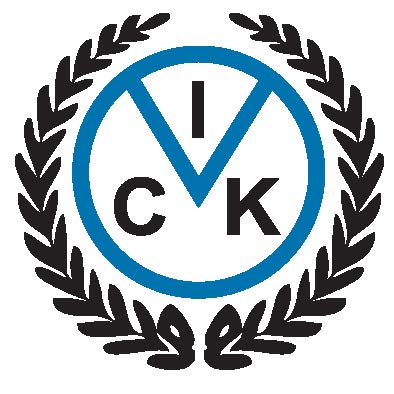 CIK Håndbold  -  seniorJeg melder mig hermed ind som aktivt medlem i CIK Håndbold 	   Jeg melder mig hermed ind som passivt medlem i CIK Håndbold 	Fornavn                                                                                                                                                       Efternavn                                                                                                                                                    Adresse                                                                                                                                                       Postnr.                                         By                                                                                                           Fødselsdag                                              Telefonnr.                                                                                  E-mail 	___ Har du tidligere spillet håndbold? Hvis ja, hvornår? 	         I hvilken klub 	                                                                                                     Mit billede må anvendes på klubbens hjemmeside og facebookside:    Ja 	          Nej  	Kontingentet betales forud 1. juni og 1. december og er:For elitespillere 2 gange årligt: kr. 1.000,- 			i alt for fuld sæson = 2.000,-  For breddespillere 2 gange årligt: kr. 900,- 			i alt for fuld sæson = 1.800,-For passive medlemmer årligt: kr. 300,-Indmeldelsesgebyr kr. 100,-Udmeldelse skal ske skriftligt til kasseren: Gunilla Braas gunilla_braas@hotmail.com  
og til cik_haandbold@yahoo.dk  Eventuelt skyldigt kontingent skal afregnes inden udmeldelseDato 	                Underskrift 	                                                                                                         Afleveres til din holdleder/træner hurtigst muligt, hvis indmeldelsen er aktivt medlemskab.Sendes til kasseren, hvis indmeldelsen er passivt medlemskab.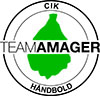 Opdateret oktober 2018